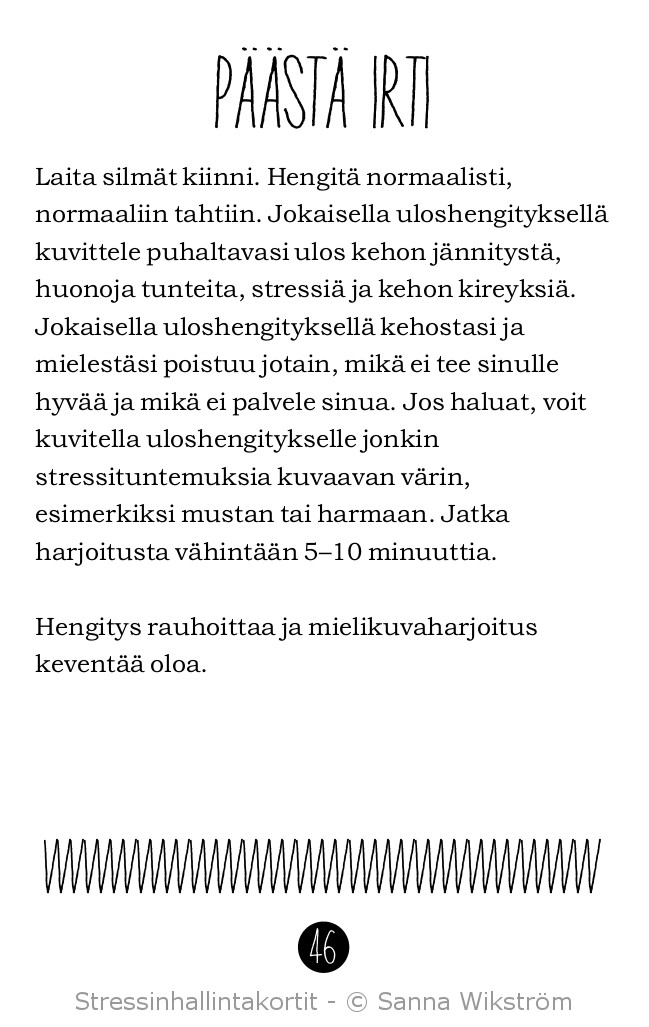 Lähde: www.hidastaelamaa.fi